Областной конкурс исследовательских и проектных работ «Природа вокруг нас»Особенности произрастания Трутовика серно-желтого Laetiporus sulphureus (Bull.) Murrillна некоторых улицах города ПсковаРаботу выполнила:Михайлова Светлана Николаевна, МАОУ «Гуманитарный лицей», г. Псков, 10 «В» классНаучный руководитель:Степанова Светлана Юрьевна, методист отделения биологии ГБУДО ПО ПОЦРОДиЮ г.Псков2022 годСодержание                			     СтраницыГлава I. Введение________________________________________________________3Глава II. Основная часть__________________________________________42.1. Трутовик серно-желтый Laetiporus sulphureus (Bull.) Murrill _________42.2. Материалы и методы__________________________________________42.3. Результаты и их обсуждение__________________________ _________5Глава III. Заключение ____________________________________________10Глава IV. Список использованной  литературы_______________________11Приложение_____________________________________________________12ВведениеАктуальность. В последнее время в начале июня на деревьях, произрастающих на улицах города Пскова, было отмечено массовое появление плодовых тел ярко-оранжевого цвета. Оказалось, что это плодовые тела Трутовика серно-желтого, появление которых является внешним признаком наличия поражения древесины. Июнь - самое время для начала вегетационного периода трутовика серно-жёлтого. С 2020 года он начал очень активно произрастать и повреждать множество деревьев, которые  из-за этого могут нанести ущерб гражданам города Пскова. Также этот вид мало изучен на территории нашего города. Многочисленность подобных явлений предопределяет поиск способов привлечь внимание к данной проблеме, которая практически не изучена в нашем городе. Цель работы – изучить особенности произрастания Трутовика серно-желтого на территории города Пскова.Для достижения цели поставлены следующие задачи:Определение места проведения исследованияВыбор вида ксилотрофа для изучения особенностей произрастанияОзнакомление с научной литературой по биологии выбранного вида ксилотрофаПодготовка оборудования, необходимого для исследования Ежедневный выход на маршрутАнализ собранных данныхСоздание карты с помощью приложения Конструктор карт Яндекса и QR кода с помощью приложения QR Coder.ru Краткий обзор литературыТрутовик серно-желтый относится к роду Летипорус: плодовые тела очень крупные (до 20 см в диаметре), вееровидные, черепитчато или розетковидно сросшиеся у основания, мягкомяситсые в молодом возрасте, позднее волокнистые, сухие и ломкие, окрашенные в оттенки розового и желтого цветов. Развивается в начале лета на хвойных или лиственных деревьях, чаще высоко в кроне. Широко распространен по земному шару. На европейском континенте растет преимущественно на дубах, в Сибири на лиственнице, на Дальнем востоке на ильмах и орехе маньчжурском. Молодые плодовые тела съедобны. Вызывает бурую сердцевинную гниль [1].Основная частьПлодовые тела рыхломясистые, 10 - 40 см в диам., 1 – 4 см толщ., полукруглые , растут группами, оранжево- или серно-жёлтые, часто с розовым оттенком, позже выцветают до светло-жёлтого цвета, с ровным, изредка подвёрнутым краем. Трубчатый слой серно-жёлтый. Мякоть мягкая, толстомясистая, желтовато-беловатая. Споровый порошок беловатый с желтоватым оттенком. Споры 5 – 7 × 3.5 – 5 мкм, широкоэллипсоидные или яйцевидные, гладкие, бесцветные или бледно-жёлтые. Произрастает как паразит в лиственный, реже хвойных лесах на живых и отмерших стволах деревьев, с мая по август. Вызывает бурую сердцевинную гниль, сопровождающуюся многочисленными трещинками, заполненными беловатыми плёнками мицелия.Съедобный гриб со специфическим вкусом. Употребляется в пищу в молодом возрасте (старые грибы жёсткие).Сходства с ядовитыми и несъедобными грибами трутовик серно-жёлтый не имеет. Содержит антибиотические вещества. [2].Систематическое положение Laetiporus sulphureus (Bull.) Murrill: царство Fungi, Dikarya, Basidiomycota, Agaricomycotina, Agaricomycetes, порядок Polyporales, семейство Fomitopsidaceae, род Laetiporus. [3].Развитие этого трутовика в стволе может продолжаться много лет и внешне это не сказывается на состоянии деревьев. Но обманчивый вид нормально развитой кроны при сильном развитии гнили, образование которой вызывает этот гриб, не должен обмануть специалистов – обнаружение плодовых тел этого трутовика однозначно говорит о том, что дерево неблагонадёжно. Сильный ветер способен сломать пораженный трутовиком ствол, а это может привести к ущербу и быть опасным для людей. Гриб поражает стволы, проникая в них через различные поранения. [4].Материалы и методыИсследование проводилось с 1 по 20 июня 2020, 2021, 2022 годов маршрутным методом по улицам города Пскова. Общая протяженность маршрута составила: 9,72км. Измерение маршрута проводилось по карте [5].Оборудование, использованное при проведении исследования: полевой дневник, ручки, карандаши, сантиметровая лента, телефон А30s с камерой. На маршруте внимательно осматривались все деревья, пни, особенно старые, и на которых есть заметные повреждения (кора, которая превращается в труху, завядшие раньше времени листья, потрескавшаяся кора, дупла). При обнаружении плодовых тел Трутовика серно-желтого делалась запись в дневнике: субстрат, вид дерева (с дальнейшим уточнением вида по определителю), обхват дерева сантиметровой лентой на высоте 1,3 м с последующим расчетом диаметра по формуле: периметр: 3,14, диаметр пней измерялся линейкой, характеристика субстрата (состояние коры, древесины при возможности, наличие мхов, лишайников), возраст плодовых тел (молодые, среднего и зрелого). Описание стадий разложения проводилось по методике Еленова [6].Встречаемость определялась по формуле: В=а´100%/ А, где а – число площадок, на которых встречен вид, А – общее число площадок.  1) количество найденных деревьев с трутовиком серно-жёлтым (28) разделить на все деревья, встреченные на маршруте и 2) количество деревьев конкретного вида (ясень обыкновенный, ива белая и т.д.) разделить на количество всех деревьев с трутовиком серно-жёлтым (28). Фотографирование осуществлялось на камеру ( модель телефона А30s).Температура воздуха в г. Пскове на период исследований, с 1 по 20 июня 2020, составила в среднем + 20°С, (днём) и +11°С (ночью), осадки выпадали: в виде дождя 5 раз, было преимущественно облачно (17дней). Температура воздуха в г.Пскове за май 2022 года в среднем  составила +14°С, (днём) и +6°С (ночью), осадки выпадали 5 дней, облачно было 23 дней, ясно 8 дня [7].Результаты и их обсуждениеВ результате обследования деревьев на наличие плодовых тел Трутовика серно-желтого, он найден на улицах города Пскова (рис. 1): Пушкина 10, Ленина 10, Ленина 2, Кошевого 8, Первомайская 32, Первомайская 30а, Храм Нерукотворного образа, Первомайская 36, Первомайская 38, Первомайская 43, Яна Фабрициуса 2 /17, Ботанический сад, Октябрьский 14, Советская 15, Индустриальная 62а, Инженерная 16, Аллейная 1, Кузнецкая 47а, Металлистов 17, Металлистов 23, Октябрьский 21, Новосёлов 42Карта составлялась с помощью приложения Конструктор карт Яндекса:  Конструктор карт Яндекса  [8] рис.1  и [5] рис. 2 и 3. QR код с помощью приложения  QR Coder.ru [9]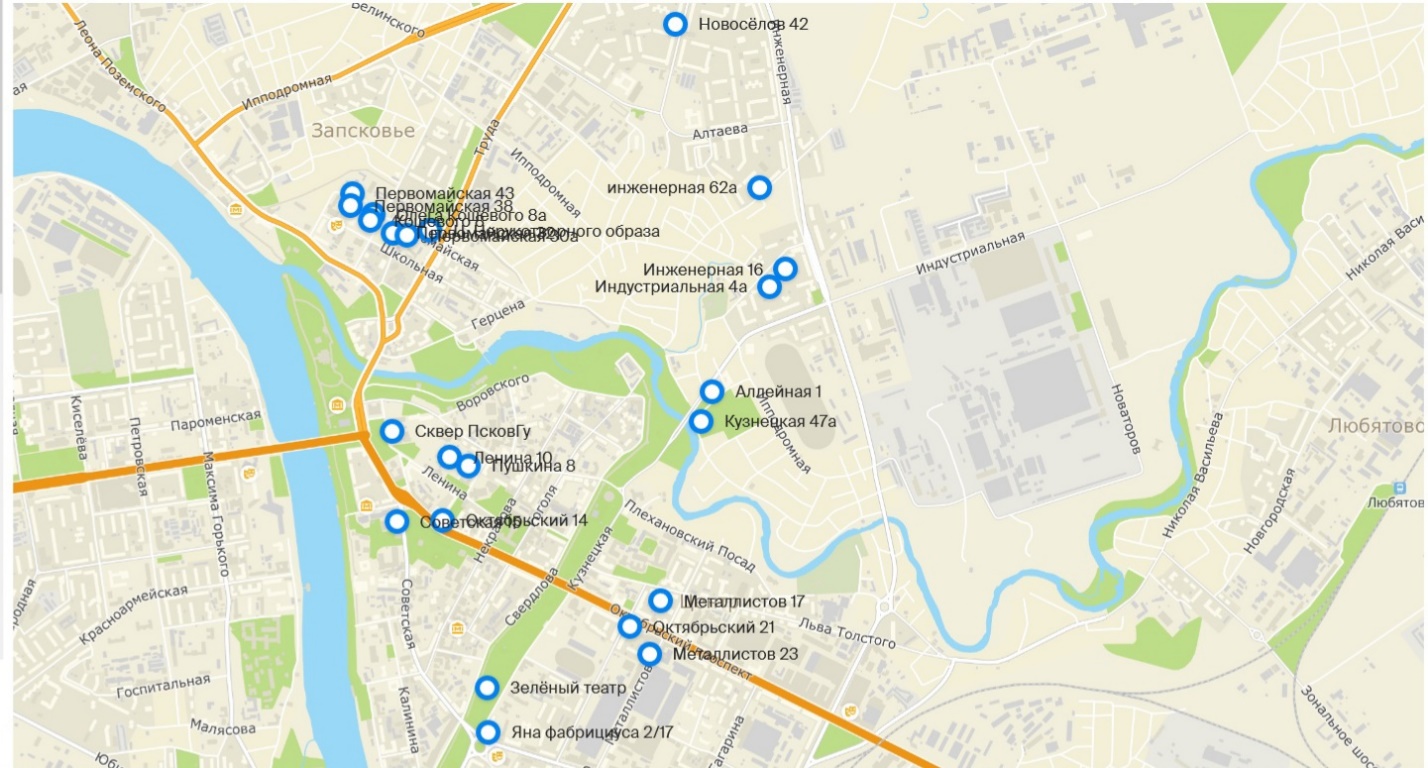 Рисунок 1. Карта улиц города Пскова, на которых найдены плодовые тела Трутовика серно-желтого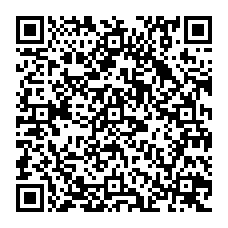 QR код - карта улиц города Пскова на которых найдены тела Трутовика серно-жёлтого 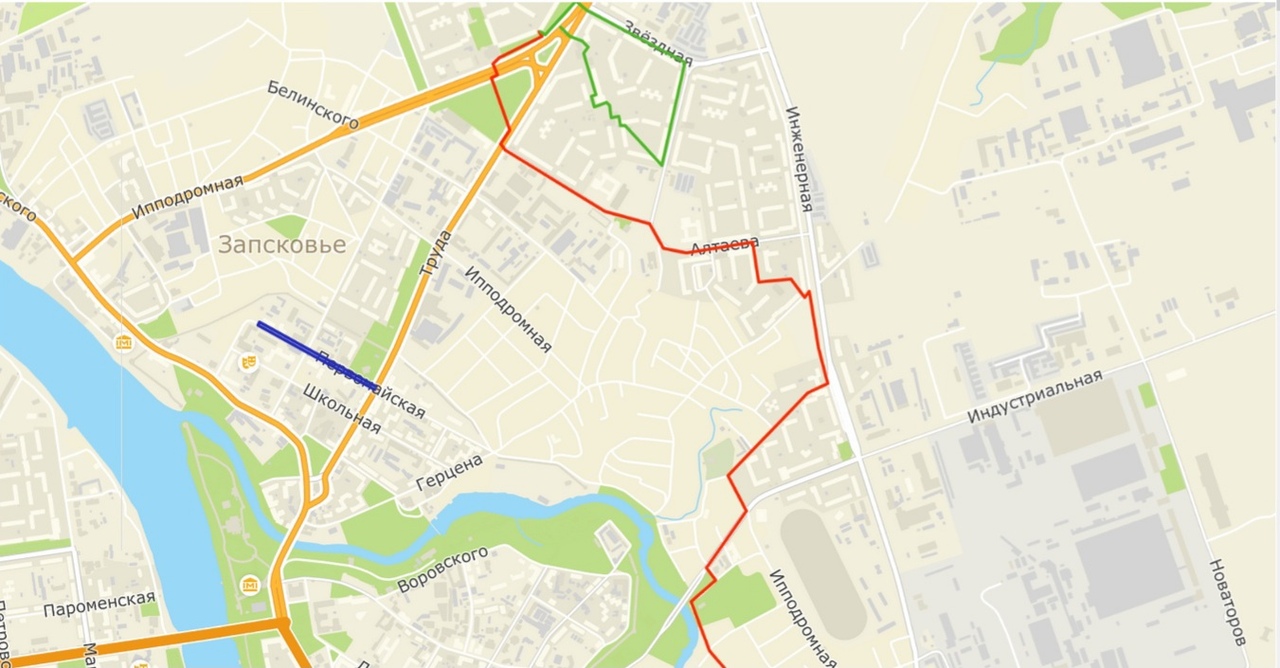 Рисунок 2. Карта маршрутов, пройденных в городе Псков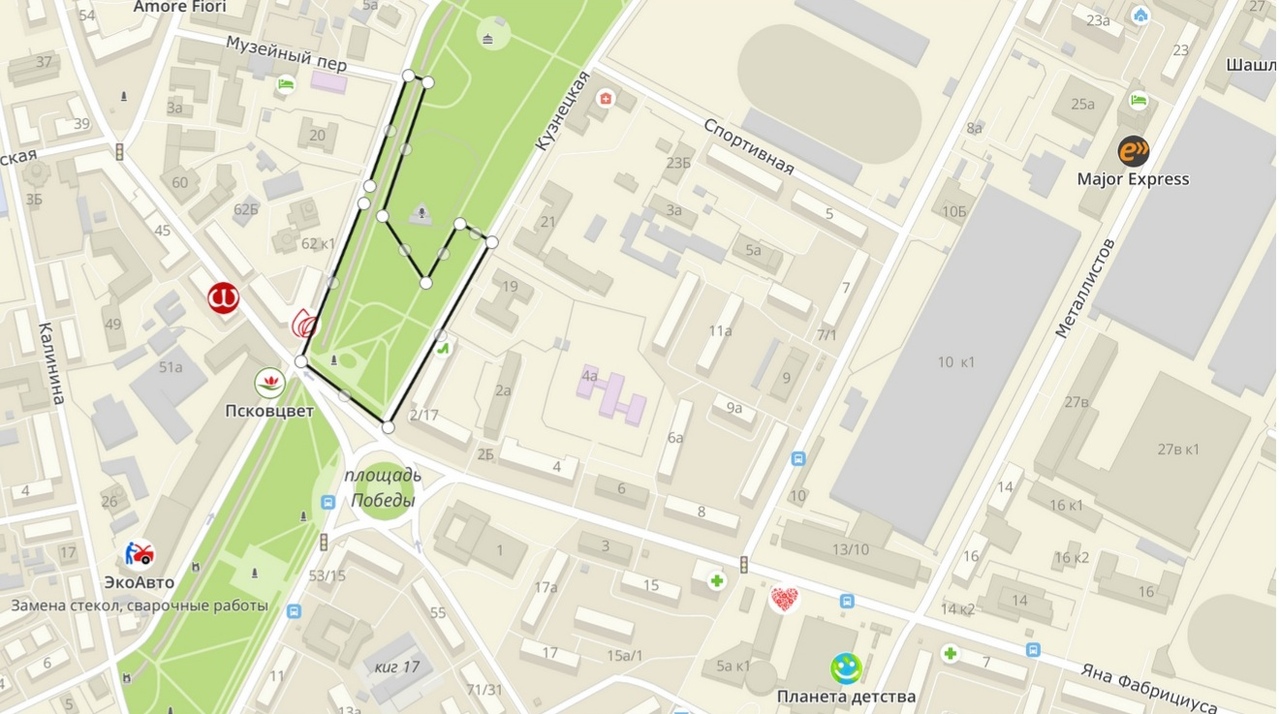 Рисунок 3. Карта маршрутов, пройденных в городе ПсковПлодовые тела Трутовика серно-жёлтого найдены на пяти видах деревьев. Как видно из таблицы 1, на ясене обыкновенном (лат. Fraxinus excelsio) (17) и иве белой (лат. Salix alba) (7), реже на дубе черёшчатом (лат. Quercus robur) (2), клёне платановидном (лат. Acer platanoides) (1) и липе сердцевидной (лат. Tilia cordata) (1). В результате обследования трутовик найден на 28 древесных субстратах.Таблица 1. Произрастание трутовика серно-жёлтого на видах деревьевКак видно из данных таблицы 2, плодовые тела трутовика найдены на стволах деревьев (23 раза – 82%) и пнях (5 раз - 18%). Таблица 2. Виды деревьев с плодовыми телами Трутовика серно-желтогоВ приложении (таб. 2) приведена информация об особенностях субстрата, на котором произрастают плодовые тела. Как следует из таблицы, одно дерево ясеня обыкновенного на спиленной части дерева имеет 3 стадию разложения пня: кора пней легко отстает от древесины, торец начинает затягиваться мхами и лишайниками. Средний диаметр всех деревьев ясеня -   52 см. Пни ясеня обыкновенного имеют следующие стадии разложения: 2, 4, 5, средний диаметр пней ясеня – 97 см. На живых деревьях ивы белой плодовые тела встречены 6 раз, на пнях 1 раз. Пень ивы белой имеет следующую стадию разложения -  5. Средний диаметр всех деревьев ивы белой -  99 см. Средний диаметр всех пней ивы белой – 83 см. На живых деревьях дуба плодовые тела встречены 2 раза, на пнях ни разу. Средний диаметр всех деревьев дуба черешчатого -  70см.  На живых деревьях клёна плодовые тела не встретились, на пнях 1 раз. Пень клёна платановидного имеет следующую стадию разложения - 4. Средний диаметр всех пней клёна платановидного – 67 см. На живых деревьях липы плодовые тела ни разу не встретились, на пнях тоже, на мёртвых деревьях  (сухостое) 1 раз. Сухостой липы сердцевидной имеет 2 группу 3 стадии разложения. Средний диаметр всех деревьев липы сердцевидной – 30 см.В результате исследования найдено 42 группы плодовых тел, состоящих из сросшихся шляпок и 3 группы плодовых тел, состоящих из единичных шляпок. Анализ возраста плодовых тел на момент исследования: трутовик серно-жёлтый на данный момент исследования был в самом разгаре своего вегетационного периода, одно тело было совсем молодым в виде бугорка, остальные плодовые тела были зрелыми в виде сросшихся шляпок.Пройдя несколько маршрутов, было осмотрено -  примерно 1246 деревьев.Процент встречаемости трутовика серно-жёлтого среди всех деревьев, что мы прошли на   маршруте составляет:Примерно 2,25%Выводы Исследование проводилось на 22 улицах и Ботаническом саду города Пскова. Маршрут составил 9,72 км. Из них трутовик серно-жёлтый найден на 14 улицах города Пскова и в Ботаническом саду.Для изучения выбран Трутовик серно – желтыйПрочитано 8 литературных источниковВыход на маршрут осуществлен с необходимым оборудованием.Подготовлена вся необходимая атрибутика, для выхода в природу (ручки, карандаши, линейку, сантиметровая лента, аппарат, на который фотографирую (у меня это телефон А30s с хорошей камерой), бутылку воды, средство от комаров, клещей и других паразитов и аптечку, (на случай ранения или других травм.)5. Осуществлено ежедневное проведение исследования с 1 по 20 июня 2020 года.6. В результате исследования плодовые тела найдены на пяти видах деревьев: на ясене обыкновенном (лат. Fraxinus excelsio) (17) иве белой (лат. Salix alba) (7), дубе черёшчатом (лат. Quercus robur) (2), клёне платановидном (лат. Acer platanoides) (1) и липе сердцевидной (лат. Tilia cordata), 3 разных субстратах (живое дерево, пень, сухостой), мертвой древесине разных стадий разложения: 2, 3, 4, 5 пней и 2 группу 3 стадии сухостоя дерева. Посчитаны средние диаметры живых деревьев, пней, и сухостоев, на которых был найден трутовик серно-жёлтый, деревья: ясень обыкновенный – 52см, ива белая – 99см, дуб черешчатый – 70см, клён платановидный – не встретились живые деревья с данным видом ксилотрофа, липа сердцевидная - не встретились живые деревья с данным видом ксилотрофа. Пни: ясень обыкновенный – 97см, ива белая – 83см, дуб черешчатый - не встретились пни с данным видом ксилотрофа, клён платановидный – 67см, липа сердцевидная - не встретились пни с данным видом ксилотрофа. Трутовик серно-жёлтый был встречен на сухостое 1 раз, вид дерева – липа сердцевидная, диаметр – 30см.Обнаружено 42 группы плодовых тел, две из которых были представлены единичными шляпками.  7. Создана карта с помощью приложения Конструктор карт Яндекса (рис.1) и QR код с помощью приложения QR Coder.ru, где представлены улицы, на которых были найдены плодовые тела трутовика серно-жёлтого.8. Будет сообщено городским службам (Зеленхоз, домоуправления) города ПсковаЗаключение       В дальнейшем я планирую продолжить исследование и пройти новые маршруты с целью нахождения новых плодовых тел трутовика серно-жёлтого на улицах города Пскова. Также мы планируем сообщить результаты наших исследований городским службам (Зеленхоз, домоуправления) города Пскова.Список использованной литературы1. Горленко М.В. Грибы СССР: Справочники – определители географа и путешественника / М.В. Горленко, М.А. Бондарцева и др. – М.; Мысль, 1980. – 303с. – Текст: электронный // http://bookre.org/reader?file=545206  (дата обращения: 19.06 .2020) 2. . Дудка И.А. Грибы; справочник миколога и грибника. - / И.А. Дудка, С.П. Вассер. – Киев.: АН УССР, институт ботаники им. Н.Г. Холодного, 1987. – 535с. – Текст : непосредственный. 3. . Search on: Mycobank Laetiporus sulphureus (Bull.) Murrill систематическое положение трутовика серно-жёлтого - Текст: электронный // http://www.mycobank.org/Biolomics.aspx?Table=Mycobank&MycoBankNr_=299348  (дата обращения: 10. 06. 2020) 4. Гниненко, Ю.И. Серно-желтый трутовик – причина «опасных» деревьев. / Ю.И. Гниенко. – 2017. - Текст: электронный // https://pushkino.tv/news/zdorove-ekologiya-priroda/120930/  (дата обращения: 17. 06. 2020) 5. ЭтоМесто нарисовать маршрут на карте онлайн // http://www.etomesto.ru/createtrack.php  (дата обращения 20. 06. 2020) 6.  Еленов П. Ф. Попытка дифференциации разложения растительных остатков в связи сих микофлорой// Труды секции по микологии и фитопатологии русского ботанического общества. - Петроград. - 1923. - с. 18 – 42. (дата обращения: 17. 06.2020)7. World weather погода в Пскове на июнь 2020- Текст: электронный // https://world-weather.ru/pogoda/russia/pskov/june-2020/  (дата обращения: 20. 06. 2020) 8. Конструктор карт Яндекса - Текст: электронный // https://yandex.ru/map-constructor/ (дата обращения: 15. 08. 2022) 9. QR Coder.ru – текст электронный // http://qrcoder.ru/ (дата обращения 15.08.2022)ПриложениеТаблица 1. Записи из полевого дневникаТаблица 2. Характеристики деревьев, на которых обнаружены плодовые тела Трутовика серно-желтого Описание стадий разложения:  Еленов П. Ф. Попытка дифференциации разложения растительных остатков в связи с их микофлорой// Труды секции по микологии и фитопатологии русского ботанического общества. Петроград, 1923. С. 18 - 42 Стадии разложения растительных остатковПни.0 стадия – свежие пни до ближайшей весны. Никаких признаков разложения нет.1 стадия – пни после первой весны в течение первого года с характерными остаткамивесеннего истекающего сока, образуют корки.2 стадия – пни с потемневшим до черного цвета торцом. Кора плотно прилегает.3 стадия – кора пней легко отстает от древесины, торец начинает затягиваться мхами илишайниками.4 стадия – древесина пней сильно разрушена – гнилая, торец покрыт совершенно мхами илишайниками.5 стадия – древесина пней совсем трухлявая, легко рассыпается. Помимо мхов илишайников на них растут высшие цветковые растения ( с сильно развитой микоризой).Фотографии с выходов в природу: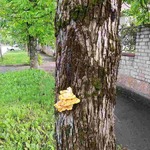 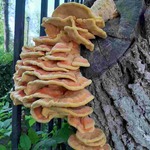 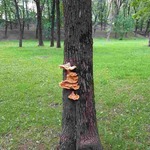 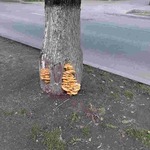 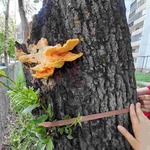 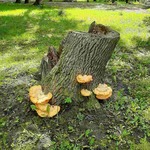 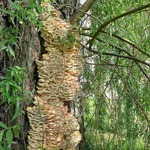 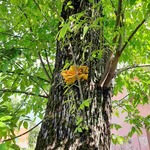 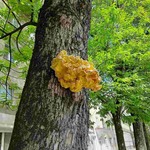 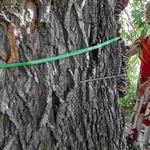 Вид дереваКоличество деревьев с трутовиком серно-жёлтымПроцент встречаемости Ясень обыкновенный1760%Ива белая725%Дуб черешчатый27%Клён платановидный14%Липа сердцевидная14%Деревья, на которых был встречен трутовик серно-жёлтыйЧисло раз / Живое дерево Число раз / ПеньЧисло раз/ СухостойЯсень обыкновенный1430Ива белая6 10Дуб черешчатый200Клён платановидный010Липа сердцевидная001№, расположениеСубстратДиаметрКоличество  Характер распределения7 июня 20221. Пушкина 8, 21 дерево от Бульвараясень36 сммножествосросшиеся9 июня 20229 июня 20229 июня 20229 июня 20229 июня 20222. ул. Ленина 10, двор школы МАОУ «Гуманитарный лицей»ясеньДерево – 68 см, место где расположен трутовик – обрубленная ветка – 48сммножествосросшиеся3. ул. Ленина 2, сквер ПсковГУИва белая160сммножествосросшиеся10 июня 202210 июня 202210 июня 202210 июня 202210 июня 20224. у. Кошевого 8Пень ясеня118сммножествосросщиеся5. ул. Первомайская 32ясень40смМножество Сросшиеся6. ц. Нерукотворного  образа Ива белая 100смМножествоМножествосросшиеся7. Первомайская 30аПень ясеня63смНесколько8. Первомайская 36, 2 пень напротив политехнического колледжа, отдел №2 (очень молодой гриб)Пень ясеня 109смОдна группа из 2 сросшихся шляпокодиночные9. Первомайская 36, 1 дерево от перекрёстка Первомайской и Кошевогоясень50смМножествоМножествосросшиеся10. Первомайская 38ясень42смНесколько  сросшиеся11. Первомайская 43, дерево напротив общежития отделения №2Ива белая110смМножествоМножествоМножество        сросшиеся11 июня 202211 июня 202211 июня 202211 июня 202211 июня 202212. Яна Фабрициуса 2/17, Ботанический садясень41сммножествосросшиеся13.Ботанический сад, рядом с Зелёным театромясень35сммножествосросшиеся14.Ботанический сад, рядом с Зелёным театромясень46сммножествосросшиеся 15. Ботанический сад, рядом с Зелёным театромясень56сммножествосросшиеся12 июня 202212 июня 202212 июня 202212 июня 202212 июня 202216. Октябрьский 14, Детский парк, 4 дерево слева от остановкиясень42смНесколькоНесколькоНесколькосросшиеся17. Советская 15, 4 дерево от ЦУМаясень51см1одиночно18Индустриальная 4аПень ивы белой83сммножествоПо всему пню, сросшиеся13 июня 202213 июня 202213 июня 202213 июня 202213 июня 202219.Инженерная 62аИва белая71сммножествоСросшиеся 20.Инженерная 16, рядом с Детским садикомИва белая60смМножествоМножествосросшиеся21. Аллейная 1, напротив пер. Залита 1/14Ясень96смМножествоМножествоСросшиесч 22. Кузнецкая 47аДуб80смНесколькосросшися23. Кузнецкая 47аДуб60смМножествоМножествоМножество1сросшиесяодиночное24. Кузнецкая 47аПень клёна67смМножествоНесколько1НесколькоМножествомножествосросшиеся сросшиеся25.Металлистов 17 ясень57смМножествоСросшиеся 26. Металлистов 23ясень46смМножествоСросшиеся27. Октябрьский 21Обрубленный ствол липы30смМножествоСросшиеся14 июня 202214 июня 202214 июня 202214 июня 202214 июня 202228. Между ул. Новосёлов 42 и ул. Новосёлов 46 Ива белая 95смМножествоМножествосросшиеся№Вид дереваДиаметрСостояние субстратаСтадия разложенияОписание1Ясень обыкновенный36смЖивое дерево, трутовик расположен на стволенетКора в норме, не покрыта лишайниками, но есть дупла2Ясень обыкновенный86смЖивое дерево, трутовик расположен на спиленной омертвелой части дерева, 3 стадия разложения пня3 стадия пня На спиленной части дереваКора, на спиленной части трухлявая, легко отстаёт, покрыта мхами. Само дерево в норме, но покрыто мхами 3Ясень обыкновенный40смЖивое дерево, трутовик расположен на стволеНетДерево в норме, но покрыто мхами, кора трухлявая4Ясень обыкновенный50смЖивое дерево, трутовик расположен на стволе дереваНетДерево в норме, но покрыто мхами, потрескавшаяся кора5Ясень обыкновенный42смЖивое дерево, трутовик располагается на стволеНетУ дерева множество дупл, сухая потрескавшаяся кора6Ясень обыкновенный41смЖивое деревоНетДерево в норме, есть трещины7Ясень обыкновенный35смЖивое дерево, трутовик располагается на стволеНетДерево в норме, покрыто мхами, есть трещины8Ясень обыкновенный46смЖивое дерево, трутовик располагается на стволе Нет Дерево в норме, но кора потрескавшаяся, покрыта мхами9Ясень обыкновенный56смЖивое дерево, трутовик располагается на стволеНетДерево покрыто мхами, есть отпавшая кора10Ясень обыкновенный 42смЖивое дерево, трутовик располагается на стволеНетСильно потрескавшаяся кора, кое-где есть мхи11Ясень обыкновенный51смЖивое дерево, трутовик располагается на стволеНетДерево покрыто мхами, сильно потрескавшаяся кора, есть места с отставшей корой12Ясень обыкновенный 96смЖивое дерево, трутовик располагается на стволеНетДерево в норме. Нет заметных повреждений13Ясень обыкновенный   57смЖивое дерево, трутовик располагается на стволеНетЕсть дупла, слегка потрескавшаяся кора14Ясень обыкновенный46смЖивое дерево, трутовик располагается на стволеНетПотрескавшаяся кора, которая покрыта мхами15Пень ясеня обыкновенного118см2 стадия разложения пняПокрыт мхами, чёрный торец 16Пень ясеня63смтрутовик расположен на срезе пня5 стадия пня древесина пня совсем трухлявая, легко рассыпается. Помимо мхов илишайников на них растут высшие цветковые растения17Пень ясеня109смтрутовик расположен на торце пня4 стадиядревесина пней сильно разрушена – гнилая, торец покрыт совершенно мхами илишайниками.18Ива белая100смЖивое дерево, трутовик расположен на стволе дерева, в углубление(трещине, дупле)НетДерево в норме, но покрыто мхами и лишайниками19Ива белая160смЖивое дерево, трутовик расположен на стволе нетУ дерева очень ломкие сухие ветки20Ива белая110смЖивое дерево, трутовик располагается на стволеНетДерево в норме, но слабые сухие, легко ломающиеся сучья21Ива белая95смЖивое дерево, трутовик расположен на стволеНетПотрескавшаяся кора, сухие сучья22Ива белая71смЖивое дерево, трутовик располагается на стволеНетЕсть дупла, сильно потрескавшаяся кора23Ива белая60смЖивое дерево, трутовик располагается на стволеНетСтвол покрыт лишайниками24Пень ивы белой83смтрутовик расположен на торце пня 5 стадия разложения пняДревесина пней совсем трухлявая, легко рассыпается. Помимо мхов илишайников на них растут высшие цветковые растения25Дуб черешчатый80смЖивое дерево, трутовик располагается на стволеНетДерево в норме, но покрыто лишайниками, потрескавшаяся и кое-где отпавшая кора26Дуб черешчатый60смЖивое дерево, трутовик располагается на стволеНетДерево в норме, но кора потрескавшаяся и покрыта мхами 27Пень клёна67смТрутовик расположен на торце пня4 стадия разложения пнядревесина пней сильно разрушена – гнилая, торец покрыт совершенно мхами илишайниками.28Липа сердцевидная30смМёртвое дерево, трутовик расположен у подножия ствола2 группа, 3 стадия ствола Сильно разложившиеся стволы покрыты в значительной степени мхами.Древесина сильно измененная на значительную глубину с захватом ядра, наружные слоитрухлявые.